MATEŘSKÁ ŠKOLA VŘESOVICE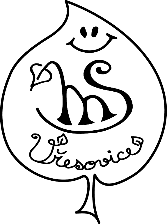 příspěvková organizace, IČO: 70989737Vřesovice 250, 696 48 Vřesovice, telefon: 573 902 328Změna rozpočtu na rok 2019Č. 1Vřesovice 13.11.2019…………………………………..Bc. Ladislava Chaloupkováředitelka MŠ VřesoviceSchválil starosta obce Libor Pazdera dne 18.11.2019.Schválený rozpočet 2019(tis. Kč)Změna rozpočtu2019(ti. Kč)Upravený rozpočet 2019(tis. Kč)Výnosy celkem1790225,72 015,7Příspěvek zřizovatele - provozní320320,0Příspěvek ze SR na přímé výdaje1 400225,71 625,7Ostatní výnosy5050,0Fondy2020,0Náklady celkem1 790225,72015,7Přímé výdaje ze SR-odvody, ONIV,FKSP1 400225,71 625,7Ostatní náklady390390,0